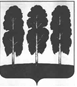 АМИНИСТРАЦИЯ БЕРЕЗОВСКОГО РАЙОНАХАНТЫ-МАНСИЙСКОГО АВТОНОМНОГО ОКРУГА – ЮГРЫПОСТАНОВЛЕНИЕот  11.04.2024                                                                                                           № 284пгт. БерезовоО внесении изменения в постановление администрации Березовского района от 26.12.2023 № 979 «О муниципальной программе «Развитие образования в Березовском районе»В целях приведения нормативно-правового акта администрации Березовского района в соответствие с действующим законодательством: 	1. Внести в постановление администрации Березовского района от 26.12.2023 № 979 «О муниципальной программе «Развитие образования в Березовском районе» следующее изменение:	1.1. пункт 1 постановления изложить в следующей редакции:	«1. Утвердить:	1.1. муниципальную программу «Развитие образования в Березовском районе» согласно приложению 1 к настоящему постановлению;	1.2. порядок определения объема и условий предоставления субсидий бюджетным и автономным учреждениям, подведомственным Комитету образования администрации Березовского района на иные цели согласно приложению 2 к настоящему постановлению.».	2. Опубликовать настоящее постановление в газете «Жизнь Югры» и разместить на официальном веб-сайте органов местного самоуправления Березовского района.3. Настоящее постановление вступает в силу после его официального опубликования и распространяется на правоотношения, возникшие с 01.01.2024.И. о. главы района                             		       	                        И.В. Чечеткина